Очный этап  21, 22, 23, 26 декабря 2022 года в дистанционном режиме на платформе Zoom,  начало в   14.30 часов Ссылка на ZOOM-конференцию: https://us04web.zoom.us/j/5291459787?pwd=V2FoS1NHYjlxVmRKVS9rRy82aU1oUT09Идентификатор конференции: 529 145 9787    Код доступа: 777(В связи с ограниченными техническими возможностями необходимо переподключаться, используя эту же ссылку)Модератор: Капранова Наталья Анатольевна, начальник отдела научно-методического и психолого-педагогического сопровождения МКУ «ЦРО», секретарь экспертной комиссии, тел.8-918-622-66-7021 декабряНоминация «Инновационный образовательный продукт педагога»22 декабряНоминация «Инновационный проект педагога»Номинация «Инновационный проект образовательной организации» (Образовательные организации, претендующие на присвоение статуса МИП)23 декабряНоминация «Инновационный проект образовательной организации» (Образовательные организации- действующие МИПы- детские сады)26 декабряНоминация «Инновационный проект образовательной организации» (Образовательные организации- действующие МИПы- школы)СОСТАВэкспертной комиссии муниципального конкурсаобщественно значимых педагогических инновацийв сфере общего, дошкольного и дополнительного образованиямуниципального образования город-курорт ГеленджикМатериалы участников Конкурса и запись выступлений  расположены по ссылке: https://drive.google.com/drive/folders/1d4ZtH7xk9edR0fGo5dl8C9vdsDyKZ8kI?usp=share_linkЭксперты направляют заполненные экспертные карты в любом формате до 27 декабря включительно на адрес электронной почты : kapranova.cro@mail.ru или в what’s up по номеру телефона : 8-918-622-66-70.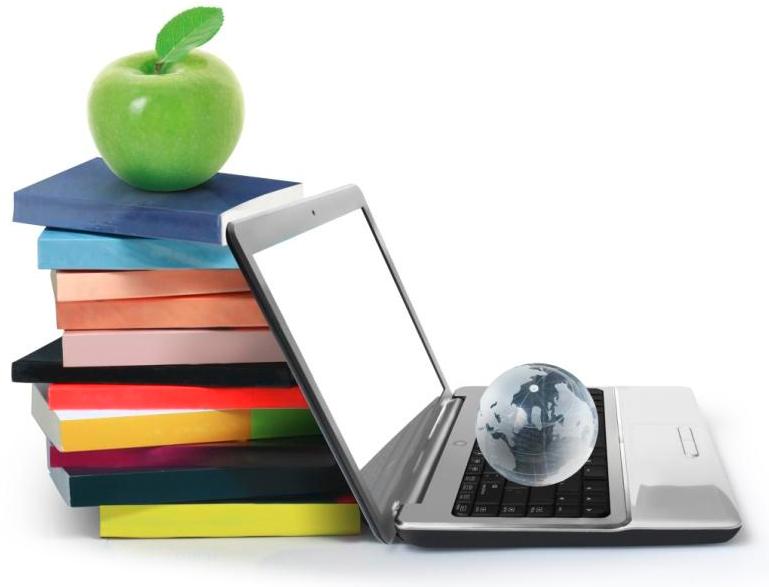 Муниципальный конкурсобщественно значимых педагогических  инноваций в сфере  общего, дошкольного   и дополнительного  образования14.30- 14.40Коваленко Анастасия Александровна,воспитатель МБДОУ д/с №19 «Золотой петушок»Сборник интерактивных дидактических игр по формированию у дошкольников элементарных метаматических представлений (закрепление цифр и навыков счёта, закрепление геометрической формы)14.50- 15.00Кушмурадова Евгения Вячеславовна воспитатель  МБДОУ д/с №19 «Золотой петушок»Сборник дидактических игр с крупой на развитие мелкой моторики детей младшего дошкольного возраста15.10-15.20Турова Анна Сергеевна, воспитатель МБДОУ д/с №19 «Золотой петушок»Сборник интерактивных дидактических игр по экологическому воспитанию для дошкольников15.30- 15.40Чернышова Ольга Ивановна, старший воспитатель МБДОУ д/с №9 «Солнышко» Цифровой образовательный ресурс«Видео-аудиобиблиотека «Разноцветик»15.50-16.00Артюхин Дмитрий Александрович,  учитель математики и физики МАОУ СОШ №8 им.Ц.Л.КуниковаСборник задач «Разноуровневые задачи по развитию функциональной грамотности»16.10-16.20Матова Анна Петровна, учитель кубановедения МАОУ СОШ №6 им.Евдокии БершанскойДидактические материалы для уроков кубановедения в 5 классе по теме: «Культура и быт греческих городов-колоний»16.30-16.40-Пяткова Надежда Ивановна, учитель начальных классов МБОУ ООШ №10 им. Атамана ГоловатогоМетодическое пособие «Применение инструментов формирующего оценивания на уроках в начальных классах»14.30- 14.40Дремлюга Элена Эдуардовна, учитель технологии МАОУ СОШ №8 им.Ц.Л.Куникова«Апсайклинг (творческое использование старых вещей) как форма развития бережливого отношения к окружающей среде»14.50- 15.00Журова Ольга Ивановна, заместитель директора по УМР МАОУ СОШ №12 им. Маршала Жукова «Виртуальная учительская МАОУ СОШ  № 12 им. Маршала Жукова»15.10-15.20Чиброва Юлия Валерьевна, учитель начальных классов, Губанова Екатерина Руслановна, учитель начальных классов МАОУ СОШ №6 им.Евдокии Бершанской«Бинарные уроки как форма наставничества»15.30- 15.40Попова Екатерина Вадимовна, педагог-организаторУмршатян Карине Маисовна, старший вожатый   МАОУ СОШ №6 им.Евдокии Бершанской«Школьная телестудия «ТВ6»15.30- 15.40МБДОУ«ЦРР-д/с №2 «Светлячок» «Физическое развитие и формирование основ ЗОЖ у дошкольников в условиях игрового пространства «Парк веселых развлечений» как здоровьесберегающей среды ДОО»15.50-16.00МБДОУ д/с №25 «Золотая рыбка» «Семейный театр «Золотая рыбка» как модель развития воспитательного потенциала семьи и социальной адаптации детей в условиях ДОО»16.10-16.20МБОУ СОШ №4 им. А.В. Суворова«Создание школьной видеостудии»14.30- 14.40МБДОУ д/с №8 «Буратино» «Использование видеоблогинга в развитии связной речи детей с ТНР 5-7 лет»14.50- 15.00МБДОУ д/с №8 «Буратино»«Создание и апробация модели работы по развитию графомоторных навыков у детей старшего дошкольного возраста»15.10-15.20МАДОУ  д/с №12 «Маленькая страна»«Развитие элементарных навыков worldskills у детей дошкольного возраста посредством создания специальной развивающей предметно-пространственной среды»15.30- 15.40МБДОУ д/с №28 «Ладушки» «Образовательная кинезиология –через движение к развитию, обучению, здоровью»14.30- 14.40МАОУ СОШ №12 им. Маршала Жукова«Инновационные технологии открытого образования в системе профильного психолого-педагогического обучения в МАОУ СОШ №12 им. Маршала Жукова»14.50- 15.00МАОУ СОШ №17 им.Эдуарда Есаяна«Организация работы учебно-производственного центра профессионального обучения старшеклассников»15.10-15.20МБОУ СОШ №20 им. Н.И. Ходенко«Сетевой образовательный проект «Школьный агропарк» (как механизм обеспечения агротехнологической направленности образовательного процесса в сельских школах г. Геленджика»)15.30- 15.40МБОУ СОШ №1 им.Адмирала Холостякова«Шаг в ЭКО будущее»15.50-16.00МАОУ СОШ №6 им.Евдокии Бершанской«Сетевое взаимодействие как основа профильно - ориентированного обучения гражданско-правовой направленности» Полицейский класс»16.10-16.20МАОУ СОШ №6 им.Евдокии Бершанской«Формирование основ экологической культуры школьников через волонтерское движение»16.30-16.40МБОУ СОШ №7 им.П.Д.Стерняевой«Наставничество в форме «студент - ученик» как средство организации профориентационной работы в школе»16.50-17.00МБОУ СОШ №5 им.Лейтенанта Мурадяна«Создание и апробация модели организации работы с одаренными детьми в начальной школе через реализацию индивидуального образовательного маршрута»17.10-17.20МБОУ СОШ №8 им.Ц.Л.Куникова«Создание центра проектного творчества»Малышева Елена Александровна-руководитель муниципального казенного учреждения «Центр развития образования» (далее – МКУ «ЦРО») муниципального образования город-курорт Геленджик, председатель экспертной комиссии;Капранова Наталья Анатольевна-начальник отдела научно-методического и психолого-педагогического сопровождения МКУ «ЦРО», секретарь экспертной комиссии.Члены экспертной комиссии:Члены экспертной комиссии:Амосова Анна Александровнапреподаватель филиала федерального государственного бюджетного образовательного учреждения высшего образования «Кубанский государственный университет (далее- ФГБОУ ВО «КубГУ») в г. Геленджике (по согласованию);Валькова Ольга Юрьевна-руководитель регионального отделения Межрегиональной тьюторской Ассоциации в Краснодарском крае;Голыжбин Олег Петрович- преподаватель Геленджикского филиала государственного бюджетного профессионального образовательного учреждения «Новороссийский медицинский колледж» министерства здравоохранения Краснодарского края (далее – ГБПОУ «Новороссийский медицинский колледж»),  (по согласованию);Дьячкова Инна Александровна-главный специалист управления образования администрации муниципального образования город-курорт Геленджик;Зенгина Маргарита Сергеевна-заместитель руководителя Дивноморского филиала негосударственного аккредитованного некоммерческого частного профессионального образовательного учреждения «Северо-Кавказский техникум «Знание» (по согласованию);Каребина Ольга Петровна-к.ф.н., доцент филиала ФГАОУ ВО «ЮФУ» в г.Геленджике (по согласованию);Катаргина Светлана Григорьевна-педагог-тьютор муниципального бюджетного образовательное дошкольного учреждения «Центр развития ребёнка -детский сад №34 «Рябинушка» муниципального образования город-курорт Геленджик (по согласованию);Макарова Татьяна Петровна-методист, преподаватель ГБПОУ «Новороссийский медицинский колледж») (по согласованию);Митюкова Ирина Николаевна-заведующий ГБПОУ «Новороссийский медицинский колледж») (по согласованию);Пучкова Татьяна Васильевна-к.тех.н., представитель  педагогической общественности  г.Геленджика (по согласованию);Таховская Елена Николаевна-преподаватель филиала ФГБОУ ВО «КубГУ» в г.Геленджике(по согласованию);Чернышкова Елена Александровна-заместитель руководителя МКУ «ЦРО»;Щемелева Юлия Борисовна-к.т.н., доцент филиала ФГАОУ ВО «ЮФУ» в г.Геленджике (по согласованию).